Grupa Delfinki – 3 LATKI : DATA 04.05.2020TEMAT ZAJĘĆ: Co wiemy o świętach majowych?Cele:- rozwijanie sprawności ruchowych,- kształcenie szacunku do własnego państwa oraz poczucia tożsamości narodowej- kształtowanie postaw patriotycznych.Pomoce do zajęć:- szarfa, utwór „Ojczyzna”, wzór flagi Polski, farby, bibuła, kredki, nożyczki, słomka bądź patyczek.Aktywność poranna:                    Drodzy Rodzice!  Zaproście swoje dzieci do aktywności porannej:- Ćwiczenia stóp „Złap szarfę”- połóż przed dzieckiem szarfę. Zachęć dziecko do jej podniesienia palcami stóp najpierw jednej, a potem drugiej nogi.- Ćwiczenia „kolory”- na hasło „biały” – dziecko maszeruje z wysokim unoszeniem kolan, a na hasło „czerwony” – kucają. Ćwiczenie powtórzcie kilka razy. - „Łapanie motyli” – skręty tułowia. muchy stoją w rozkroku i „łapią motyle” – wykonują skręty tułowia z wymachem ręki raz w jedną, raz w drugą stronę.2. „1 i 3 maja” – święta narodowe – rozmowa swobodna – krótka rozmowa na temat tego jakie święta przypadają na dzień 1 maja – święto pracy oraz 3 maja – święto konstytucji. 3. „Barwy ojczyste” – wysłuchanie wiersza utworu Wł. Domaredzkiego pt. „Ojczyzna”   Wszystko dookoła: dom i przedszkole, Fabryczne dymy, żelazna kolej…Kwiaty przy oknie, klon koło bramy,Słoneczny uśmiech kochanej mamy…I las co cieniem dzieci zaprasza –Wszystko to Polska ojczyzna nasza 

4. „Flaga Polski” – praca plastyczna – pokoloruj, pomaluj farbami bądź kuleczkami z bibuły – uzupełnij flagę Polski. Wzór flagi poniżej. Na sam koniec można wyciąć i doczepić słomkę bądź patyczek. Dodatkowo wykonaj kartę pracy.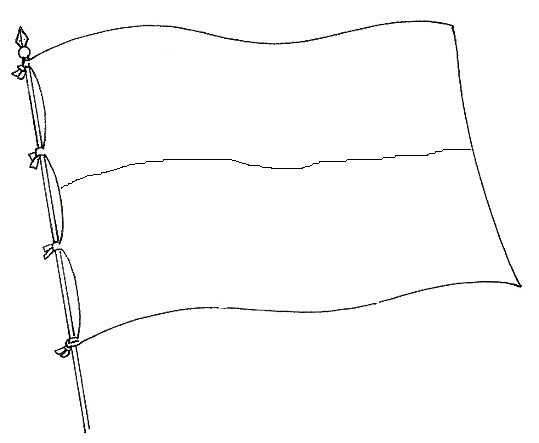 